ПРИЛОЖЕНИЕ к решению Собрания депутатов городского округа «Город Йошкар-Ола»от 27 июня 2018 года  № 674-VIКАРТАГРАДОСТРОИТЕЛЬНОГО ЗОНИРОВАНИЯ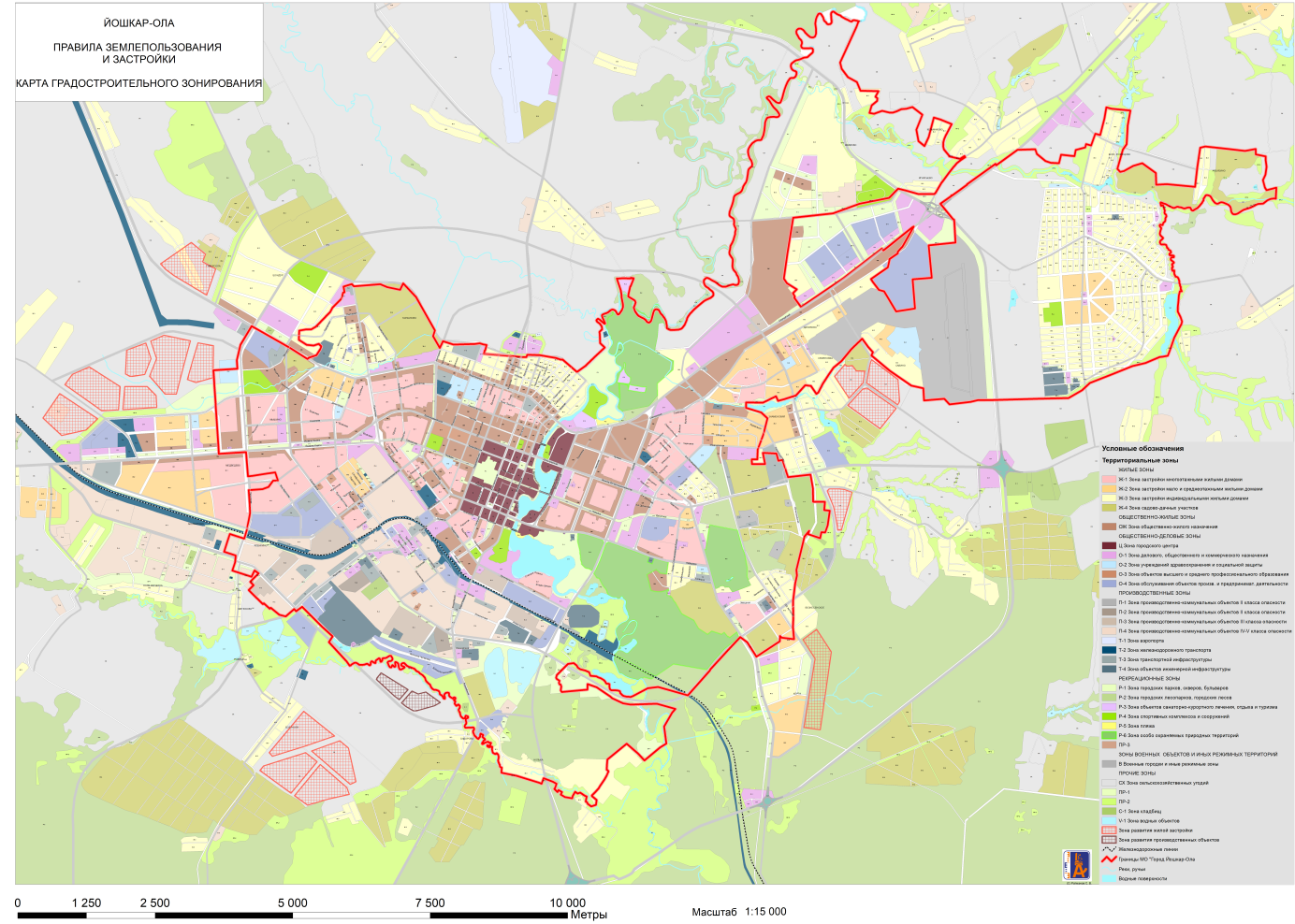 